Support for Newcastle families with children with Special Educational Needs and Disabilities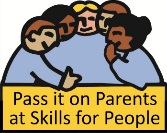 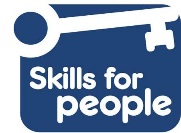 Pass it on Parents are part of the Family Advice and Support Team at Skills for PeopleFor more information, please contact Shelagh Middleton on 0191 281 8737 or email information@skillsforpeople.org.ukMeetingWhereWhenNotesByker Parents Group 
@ Skills for PeopleSkills for People4 Glendale TerraceBykerNewcastleNE6 1PBOnce a month on a Tuesday from 10:30am–12 noonNext dates: 8th March5th April3rd May7th June5th JulyCome along and join us for a cuppa and find out about what support is available in Newcastle and chat with other parents.West End Coffee MorningFAR CentreAcanthus AvenueFenhamNewcastleNE4 9YDOnce a month on a Tuesday from 10:30am–12 noonNext dates:15th March26th April24th May28th June – Food Event (11am – 1pm)Come along and join us for a cuppa and find out about what support is available in Newcastle and chat with other parents.East End Coffee MorningSt Martins CentreRoman AvenueWalkerNewcastleNE6 2RJOnce a month on a Wednesday 
from 10:30am–12 noonNext dates: 16th February23rd March4th May15th June6th JulyCome along and join us for a cuppa and find out about what support is available in Newcastle and chat with other parents.Check our Facebook group for details of other upcoming events - Pass it on Parents NewcastleCheck our Facebook group for details of other upcoming events - Pass it on Parents NewcastleCheck our Facebook group for details of other upcoming events - Pass it on Parents NewcastleCheck our Facebook group for details of other upcoming events - Pass it on Parents NewcastleCheck our Facebook group for details of other upcoming events - Pass it on Parents NewcastleMeetingWhereWhenNotesHadrian School 
Coffee Morningfor parents/carers of children and young people at Hadrian School.  Hadrian School
Bertram CrescentNewcastleNE15 6YPOnce a month on a Tuesday from 10:30am–12 noonNext dates: 1st & 29th March10th May14th June12th JulyMeet other Hadrian School parent/carers for a chat and a cuppa. 
Find out some useful information from Pass it on Parents at the same time! (from activities for your child, to grants, events, benefits & more)Sir Charles Parsons School Coffee Morningfor parents/carers of children and young people at 
Sir Charles Parsons School.  Sir Charles Parsons School
Westbourne AvenueWalkerNewcastleNE6 4EDOnce a month on a Wednesday 
from 10:30am – 12 noonNext dates: 9th March27th April25th May22nd JuneMeet other Sir Charles Parsons School parent/carers for a chat and a cuppa. 
Find out some useful information from Pass it on Parents at the same time! (anything from activities for your child, to grants, events, benefits & more)Family MeetupTim Lamb CentreRising Sun Country ParkWhitely RoadBentonNE12 9SS(behind Benton Asda)Twice a month on a Tuesday from 4.30pm – 7pmNext dates: 1st & 15th March5th April3rd & 17th May7th & 21st June5th & 19th JulyJoin us for a Family Meet up at the Tim Lamb Centre.  Bring the children to play and make friends in a safe inclusive setting.Cost: only £3 per childno membership needed for this sessionWorld Snack Taster EventAll Newcastle parent/carers welcome.FAR CentreAcanthus AvenueFenhamNewcastleNE4 9YDOn Tuesday 28th June from 11am – 1pmBring a small international snack to share if you wish, and sample something from the buffet!  Meet other parents and make new friends, listen to our guest speakers and find useful information.Check our Facebook group for details of other upcoming events - Pass it on Parents NewcastleCheck our Facebook group for details of other upcoming events - Pass it on Parents NewcastleCheck our Facebook group for details of other upcoming events - Pass it on Parents NewcastleCheck our Facebook group for details of other upcoming events - Pass it on Parents NewcastleCheck our Facebook group for details of other upcoming events - Pass it on Parents Newcastle